rased.laon@ac-amiens.frDEMANDE de PRISE en CHARGE RASEDInspection de l'éducation nationale Circonscription de LAONDate de la demande :	/	/Commune :Commune :École :École :École :Enseignant :Enseignant :Nom et prénom :Nom et prénom :Nom et prénom :Nom et prénom :Sexe:	M ou FDate de naissance :	/	/Date de naissance :	/	/Niveau :Niveau :Niveau :A été maintenu(e) :	OUI	NON	Si oui, préciser le niveau :A été maintenu(e) :	OUI	NON	Si oui, préciser le niveau :A été maintenu(e) :	OUI	NON	Si oui, préciser le niveau :A été maintenu(e) :	OUI	NON	Si oui, préciser le niveau :A été maintenu(e) :	OUI	NON	Si oui, préciser le niveau :Bénéficie cette année de :	     PPRE	 PPMS	 AIDE PERSONNALISEE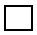 Bénéficie cette année de :	     PPRE	 PPMS	 AIDE PERSONNALISEEBénéficie cette année de :	     PPRE	 PPMS	 AIDE PERSONNALISEEBénéficie cette année de :	     PPRE	 PPMS	 AIDE PERSONNALISEEBénéficie cette année de :	     PPRE	 PPMS	 AIDE PERSONNALISEE déjà bénéficié d'aides extérieures (si oui, laquelle) déjà bénéficié d'aides extérieures (si oui, laquelle) déjà bénéficié d'aides extérieures (si oui, laquelle) déjà bénéficié d'aides extérieures (si oui, laquelle) déjà bénéficié d'aides extérieures (si oui, laquelle)Motif de la demande        Cocher la (les) case(s)Motif de la demande        Cocher la (les) case(s)Motif de la demande        Cocher la (les) case(s)Langage OralMathématiquesMathématiquesComportementComportementLangage écrit Compétences transversales Compétences transversalesAutres (à préciser)Autres (à préciser)Détailler chaque case cochéeDétailler chaque case cochéeDétailler chaque case cochée